ҠАРАР                                                                                     РЕШЕНИЕ    22 декабрь  2016 йыл                           №80                          22  декабря 2016 годаО повестке дня      четырнадцатого заседания Совета сельского поселенияКунгаковский сельсовет муниципального районаАскинский район  Республики  Башкортостан 27-го созываВ соответствии со статьей 35 Регламента Совета сельского поселения Кунгаковский сельсовет муниципального района Аскинский район Республики  Башкортостан, Совет сельского поселения Кунгаковский сельсовет  муниципального района Аскинский район Республики БашкортостанРЕШИЛ:включить в повестку дня четырнадцатого заседания Совета сельского поселения Кунгаковский сельсовет  муниципального района Аскинский район Республики  Башкортостан 27-го созыва следующие вопросы: 1. О бюджете сельского поселения Кунгаковский сельсовет муниципального района Аскинский район  Республики  Башкортостан  на   2017 год и  на плановый период 2018 и 2019 годов.Внесен заместителем председателя Совета сельского поселения Кунгаковский сельсовет муниципального района Аскинский район Республики Башкортостан.                                                         Докладывает заместитель председателя Совета сельского поселения Кунгаковский сельсовет муниципального района Аскинский район Республики Башкортостан.	2. Об утверждении Соглашения между органами местного самоуправления сельского поселения Кунгаковский сельсовет муниципального района Аскинский район Республики Башкортостан и муниципального района Аскинский район Республики Башкортостан о передаче сельскому поселению части полномочий муниципального района Аскинский район на 2017 годВнесен заместителем председателя Совета сельского поселения Кунгаковский сельсовет муниципального района Аскинский район Республики Башкортостан.                                                         Докладывает заместитель председателя Совета сельского поселения Кунгаковский сельсовет муниципального района Аскинский район Республики Башкортостан.	3. Об утверждении плана работы Совета сельского поселения Кунгаковский сельсовет муниципального района Аскинский район Республики Башкортостан на 2017 годВнесен заместителем председателя Совета сельского поселения Кунгаковский сельсовет муниципального района Аскинский район Республики Башкортостан.                                                         Докладывает заместитель председателя Совета сельского поселения Кунгаковский сельсовет муниципального района Аскинский район Республики Башкортостан.	4. Об участии администрации сельского поселения Кунгаковский сельсовет муниципального района Аскинский район Республики Башкортостан в проекте поддержки местных инициатив (ППМИ)Внесен заместителем председателя Совета сельского поселения Кунгаковский сельсовет муниципального района Аскинский район Республики Башкортостан.                                                         Докладывает заместитель председателя Совета сельского поселения Кунгаковский сельсовет муниципального района Аскинский район Республики Башкортостан.	Заместитель председателя Советасельского поселения Кунгаковский сельсоветмуниципального района Аскинский район Республики Башкортостан                                                                     Н.Р.СабитовБАШКОРТОСТАН РЕСПУБЛИКАҺЫ АСҠЫН РАЙОНЫМУНИЦИПАЛЬ РАЙОНЫНЫҢҠӨНГӘК АУЫЛ СОВЕТЫАУЫЛ БИЛӘМӘҺЕ СОВЕТЫ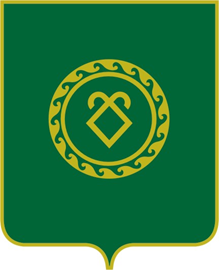 СОВЕТ СЕЛЬСКОГО ПОСЕЛЕНИЯ КУНГАКОВСКИЙ СЕЛЬСОВЕТ МУНИЦИПАЛЬНОГО РАЙОНААСКИНСКИЙ РАЙОНРЕСПУБЛИКИ БАШКОРТОСТАН